“培训者研修班”培训已经开始一个学期了，学员们在集中培训期间或返回岗位工作之余，充分利用业余时间参加远程网络学习。到目前为止，已经有77名学员完成了作业，达到了合格水平，赞！根据统计显示，扔有13位学员未提交作业，而离作业提交截止时间只有6天了！同时，中央教育电视台网络学习平台郭娇老师也及时地发来信息提醒督促：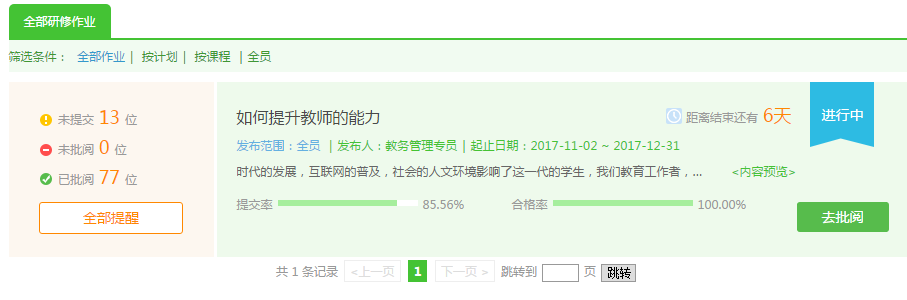 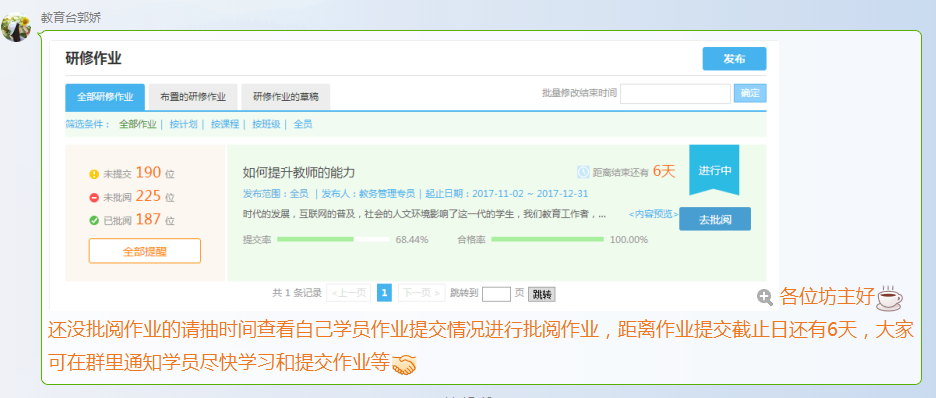 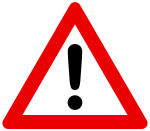 下面我将未达合格学员名单统计公布以下，请认识该学员的老师互相通知一下（他们不上网）：关于时间的说明：在培训学习过程中，我们经常接触到两个时间概念：１、2018年３月底。这个时间是说集中培训结束的时间；２、距离结束还有Ｘ天（网络平台）。这个时间是指网络平台学习研修作业提交截止的时间－倒计时。请学员不要混淆这两个概念，根据自己工作实际，分配好学习时间，按时完成网络学习任务！姓名手机号层级4课程学习成绩研修作业成绩考核成绩是否合格邢丽霞13931601267大城县留各庄镇留各庄中心校000否张伟华15632601976大城县孙毅小学3.171043.17否徐福征13803252480黄骅市吕桥镇下堡中心校000否翟春霞18631715321吴桥县仓上小学3.2503.25否王庆民13292758798吴桥县罗屯小学000否王立俊18732791166吴桥县杨家寺小学0.041010.04否崔晓华15028808007武强县第二实验小学000否孙晓燕13180000921武强县第一实验小学000否赵爱宁13722829786武强县第一实验小学000否邓倩倩18231812386武强县豆村明德小学000否王萍13932823725武强县街关镇明德小学49.71049.71否韩志伟15532832906献县第二实验小学000否韩朋飞15532832958献县第二实验小学50050否庞洁15932724899献县东街小学000否张焕玉13780579962献县教研室81540否